SUMMARY REPORT OF SEMINAR ON “ Mental Health Awarness” under “ National Mental Health Programme” by Dr. Nirav Chudasama, MD Psychiatric, Padmakurarba Government Hospital, Rajkot.Eminanat speaker Dr. Nirav Chudasama, delivered a speech on“Mental Health Awareness” under “ National Mental Health Programme” on 6th February, 2020 for the students 6th Semester BPT, School of Physiotherapy (SOPT), RK University. 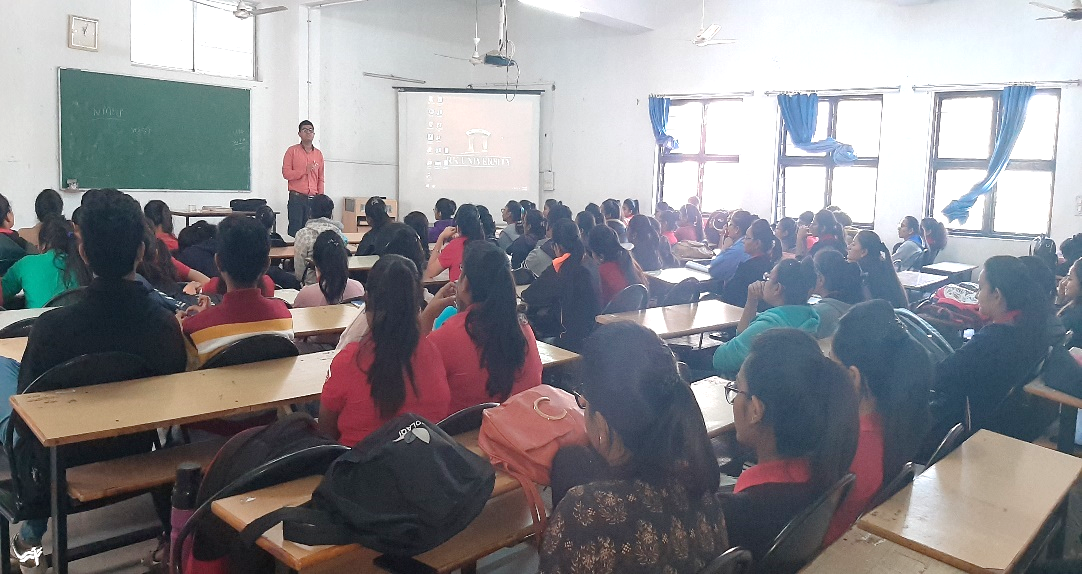 Speech was emphasis more on Importance of Mental Health.Awareness about mental disorders, How to understand patient’s psychology, Choice of treatment for Mental Disorders etc.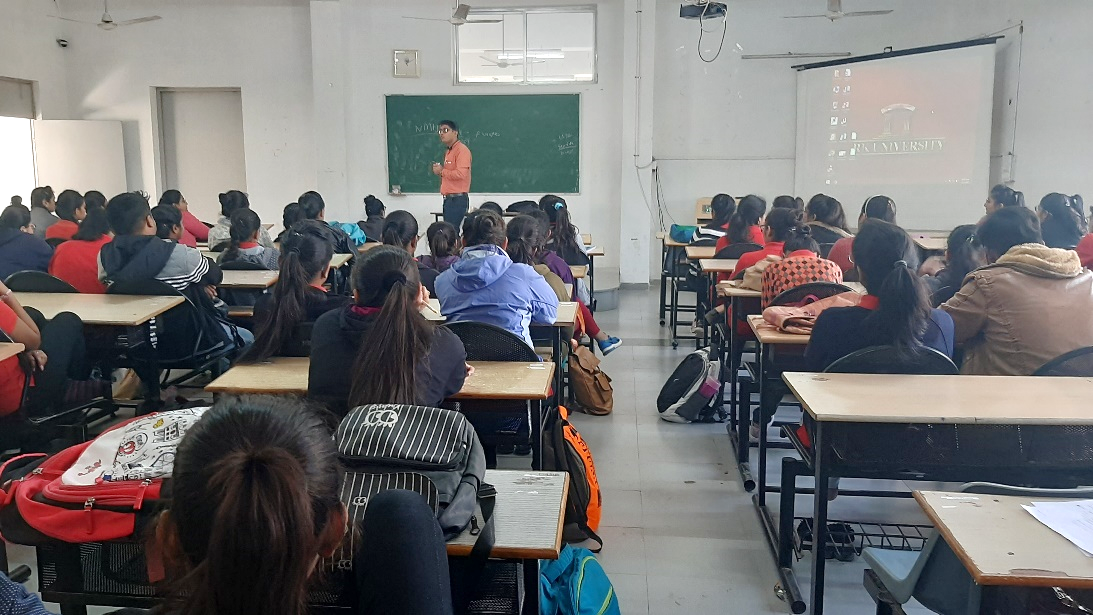 The lecture has proven to be very inspiring and informative for students.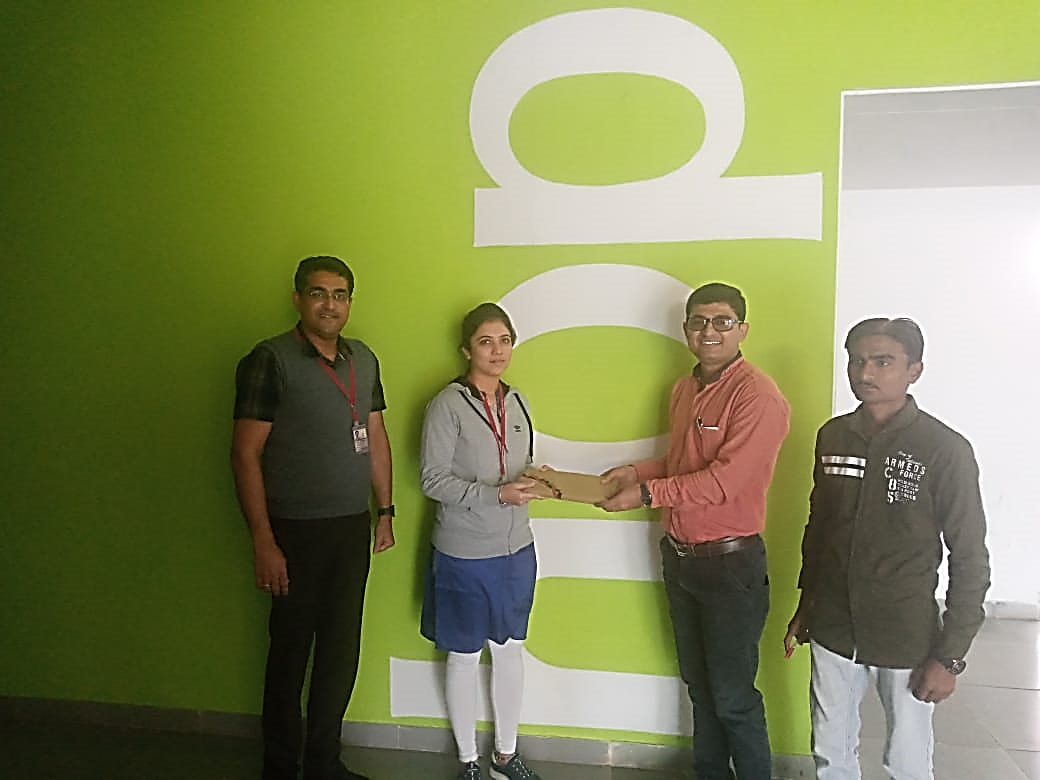 